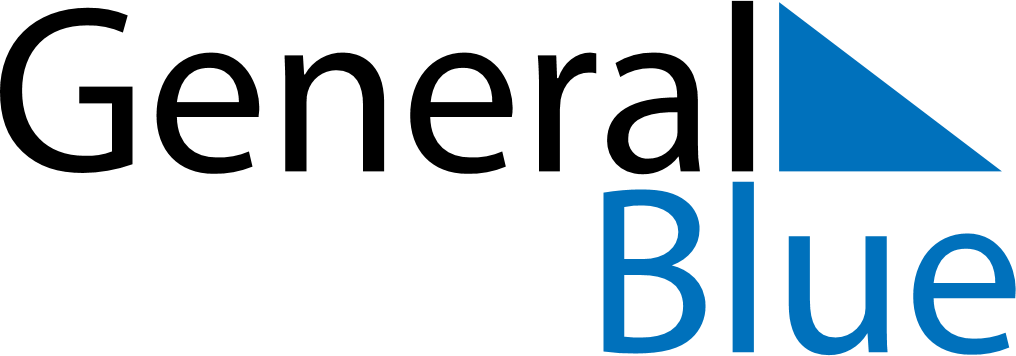 April 2024April 2024April 2024April 2024April 2024April 2024Alcala de Henares, Madrid, SpainAlcala de Henares, Madrid, SpainAlcala de Henares, Madrid, SpainAlcala de Henares, Madrid, SpainAlcala de Henares, Madrid, SpainAlcala de Henares, Madrid, SpainSunday Monday Tuesday Wednesday Thursday Friday Saturday 1 2 3 4 5 6 Sunrise: 7:56 AM Sunset: 8:37 PM Daylight: 12 hours and 40 minutes. Sunrise: 7:55 AM Sunset: 8:38 PM Daylight: 12 hours and 43 minutes. Sunrise: 7:53 AM Sunset: 8:39 PM Daylight: 12 hours and 45 minutes. Sunrise: 7:52 AM Sunset: 8:40 PM Daylight: 12 hours and 48 minutes. Sunrise: 7:50 AM Sunset: 8:41 PM Daylight: 12 hours and 51 minutes. Sunrise: 7:48 AM Sunset: 8:42 PM Daylight: 12 hours and 53 minutes. 7 8 9 10 11 12 13 Sunrise: 7:47 AM Sunset: 8:43 PM Daylight: 12 hours and 56 minutes. Sunrise: 7:45 AM Sunset: 8:44 PM Daylight: 12 hours and 59 minutes. Sunrise: 7:44 AM Sunset: 8:45 PM Daylight: 13 hours and 1 minute. Sunrise: 7:42 AM Sunset: 8:46 PM Daylight: 13 hours and 4 minutes. Sunrise: 7:40 AM Sunset: 8:47 PM Daylight: 13 hours and 7 minutes. Sunrise: 7:39 AM Sunset: 8:49 PM Daylight: 13 hours and 9 minutes. Sunrise: 7:37 AM Sunset: 8:50 PM Daylight: 13 hours and 12 minutes. 14 15 16 17 18 19 20 Sunrise: 7:36 AM Sunset: 8:51 PM Daylight: 13 hours and 14 minutes. Sunrise: 7:34 AM Sunset: 8:52 PM Daylight: 13 hours and 17 minutes. Sunrise: 7:33 AM Sunset: 8:53 PM Daylight: 13 hours and 19 minutes. Sunrise: 7:31 AM Sunset: 8:54 PM Daylight: 13 hours and 22 minutes. Sunrise: 7:30 AM Sunset: 8:55 PM Daylight: 13 hours and 24 minutes. Sunrise: 7:28 AM Sunset: 8:56 PM Daylight: 13 hours and 27 minutes. Sunrise: 7:27 AM Sunset: 8:57 PM Daylight: 13 hours and 29 minutes. 21 22 23 24 25 26 27 Sunrise: 7:25 AM Sunset: 8:58 PM Daylight: 13 hours and 32 minutes. Sunrise: 7:24 AM Sunset: 8:59 PM Daylight: 13 hours and 34 minutes. Sunrise: 7:23 AM Sunset: 9:00 PM Daylight: 13 hours and 37 minutes. Sunrise: 7:21 AM Sunset: 9:01 PM Daylight: 13 hours and 39 minutes. Sunrise: 7:20 AM Sunset: 9:02 PM Daylight: 13 hours and 42 minutes. Sunrise: 7:18 AM Sunset: 9:03 PM Daylight: 13 hours and 44 minutes. Sunrise: 7:17 AM Sunset: 9:04 PM Daylight: 13 hours and 47 minutes. 28 29 30 Sunrise: 7:16 AM Sunset: 9:05 PM Daylight: 13 hours and 49 minutes. Sunrise: 7:14 AM Sunset: 9:06 PM Daylight: 13 hours and 51 minutes. Sunrise: 7:13 AM Sunset: 9:07 PM Daylight: 13 hours and 54 minutes. 